Anmeldung zu Führungen und Rechercheschulungen in der Zentralbibliothek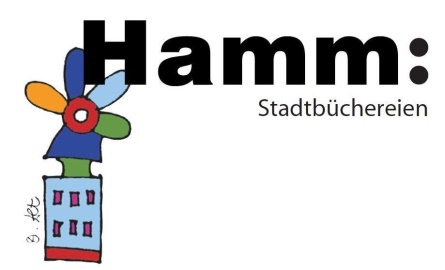 Vielen Dank für Ihr Interesse an einer Führung oder Rechercheschulung. Damit wir uns optimal auf Ihren Besuch vorbereiten können, füllen Sie bitte nur die weißen Felder aus und schicken das Formular per E-Mail (stadtbuecherei@stadt.hamm.de) an uns zurück. Vielen Dank! InstitutionInstitutionWunschtermin(e) mit Uhrzeit(en)Wunschtermin(e) mit Uhrzeit(en)Letztlich vereinbarte(r) Termin(e) mit zuständigem Kollegen (Kürzel)Letztlich vereinbarte(r) Termin(e) mit zuständigem Kollegen (Kürzel)Ansprechpartner, mit Telefonnummer und E-Mail-AdresseAnsprechpartner, mit Telefonnummer und E-Mail-AdresseWer ist Ansprechpartner während der Führung (wenn nicht derselbe wie oben)?Wer ist Ansprechpartner während der Führung (wenn nicht derselbe wie oben)?Zweck der Führung (Bibliothekseinführung, Facharbeitsvorbereitung…)Zweck der Führung (Bibliothekseinführung, Facharbeitsvorbereitung…)Gewünschte Schwerpunkte der Führung (Themen, Inhalte…)Gewünschte Schwerpunkte der Führung (Themen, Inhalte…)Hintergrund der Führungsteilnehmer (Schüler, Berufsschüle , Arbeitslose…)Hintergrund der Führungsteilnehmer (Schüler, Berufsschüle , Arbeitslose…)Anzahl der Führungsteilnehmer (max. 30 Personen pro Führung, besser weniger)Anzahl der Führungsteilnehmer (max. 30 Personen pro Führung, besser weniger)Wieviel Zeit steht uns für die Führung zur Verfügung?Wieviel Zeit steht uns für die Führung zur Verfügung?Gruppenraum benötigt? Wenn ja, welcher? (Reservieren!)Gruppenraum benötigt? Wenn ja, welcher? (Reservieren!)Tablets benötigt?Tablets benötigt?Führungsteam:
Go
Hm (Koordination)
Ju
Ka
RsCheckliste:Termine abstimmenRaum reservierenLaptop reservierenTablets vorbereiten (aufgeladen?)Aufgaben vorbereiten